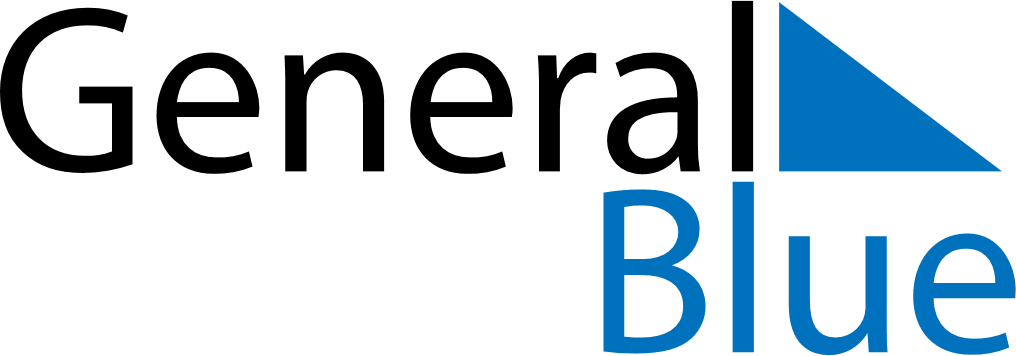 May 2024May 2024May 2024May 2024May 2024May 2024Skidel’, Grodnenskaya, BelarusSkidel’, Grodnenskaya, BelarusSkidel’, Grodnenskaya, BelarusSkidel’, Grodnenskaya, BelarusSkidel’, Grodnenskaya, BelarusSkidel’, Grodnenskaya, BelarusSunday Monday Tuesday Wednesday Thursday Friday Saturday 1 2 3 4 Sunrise: 5:47 AM Sunset: 8:52 PM Daylight: 15 hours and 5 minutes. Sunrise: 5:45 AM Sunset: 8:54 PM Daylight: 15 hours and 8 minutes. Sunrise: 5:43 AM Sunset: 8:56 PM Daylight: 15 hours and 12 minutes. Sunrise: 5:41 AM Sunset: 8:58 PM Daylight: 15 hours and 16 minutes. 5 6 7 8 9 10 11 Sunrise: 5:39 AM Sunset: 8:59 PM Daylight: 15 hours and 20 minutes. Sunrise: 5:37 AM Sunset: 9:01 PM Daylight: 15 hours and 23 minutes. Sunrise: 5:35 AM Sunset: 9:03 PM Daylight: 15 hours and 27 minutes. Sunrise: 5:33 AM Sunset: 9:05 PM Daylight: 15 hours and 31 minutes. Sunrise: 5:32 AM Sunset: 9:06 PM Daylight: 15 hours and 34 minutes. Sunrise: 5:30 AM Sunset: 9:08 PM Daylight: 15 hours and 38 minutes. Sunrise: 5:28 AM Sunset: 9:10 PM Daylight: 15 hours and 41 minutes. 12 13 14 15 16 17 18 Sunrise: 5:26 AM Sunset: 9:11 PM Daylight: 15 hours and 45 minutes. Sunrise: 5:25 AM Sunset: 9:13 PM Daylight: 15 hours and 48 minutes. Sunrise: 5:23 AM Sunset: 9:15 PM Daylight: 15 hours and 51 minutes. Sunrise: 5:21 AM Sunset: 9:17 PM Daylight: 15 hours and 55 minutes. Sunrise: 5:20 AM Sunset: 9:18 PM Daylight: 15 hours and 58 minutes. Sunrise: 5:18 AM Sunset: 9:20 PM Daylight: 16 hours and 1 minute. Sunrise: 5:17 AM Sunset: 9:21 PM Daylight: 16 hours and 4 minutes. 19 20 21 22 23 24 25 Sunrise: 5:15 AM Sunset: 9:23 PM Daylight: 16 hours and 7 minutes. Sunrise: 5:14 AM Sunset: 9:25 PM Daylight: 16 hours and 10 minutes. Sunrise: 5:12 AM Sunset: 9:26 PM Daylight: 16 hours and 13 minutes. Sunrise: 5:11 AM Sunset: 9:28 PM Daylight: 16 hours and 16 minutes. Sunrise: 5:09 AM Sunset: 9:29 PM Daylight: 16 hours and 19 minutes. Sunrise: 5:08 AM Sunset: 9:31 PM Daylight: 16 hours and 22 minutes. Sunrise: 5:07 AM Sunset: 9:32 PM Daylight: 16 hours and 25 minutes. 26 27 28 29 30 31 Sunrise: 5:06 AM Sunset: 9:33 PM Daylight: 16 hours and 27 minutes. Sunrise: 5:05 AM Sunset: 9:35 PM Daylight: 16 hours and 30 minutes. Sunrise: 5:03 AM Sunset: 9:36 PM Daylight: 16 hours and 32 minutes. Sunrise: 5:02 AM Sunset: 9:38 PM Daylight: 16 hours and 35 minutes. Sunrise: 5:01 AM Sunset: 9:39 PM Daylight: 16 hours and 37 minutes. Sunrise: 5:00 AM Sunset: 9:40 PM Daylight: 16 hours and 39 minutes. 